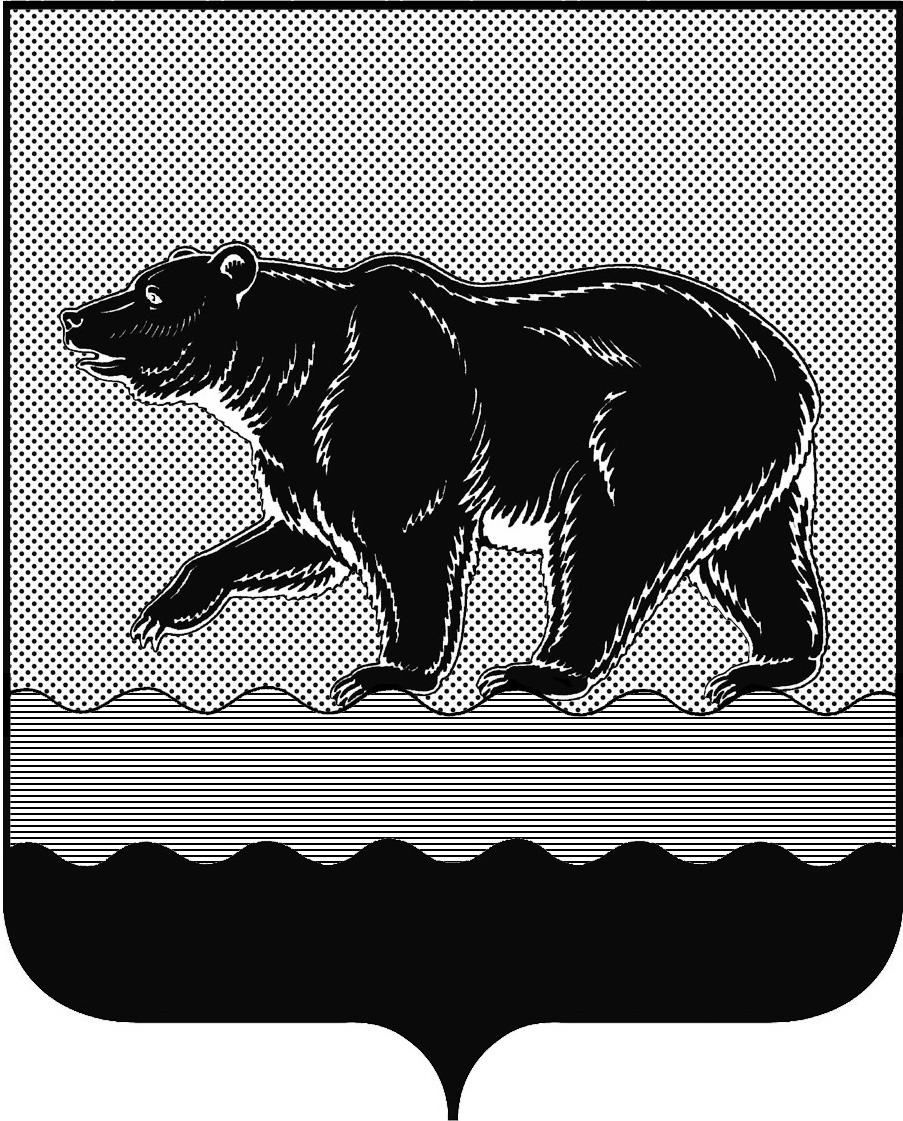 СЧЁТНАЯ ПАЛАТАГОРОДА НЕФТЕЮГАНСКА16 микрорайон, 23 дом, помещение 97, г. Нефтеюганск, 
Ханты-Мансийский автономный округ - Югра (Тюменская область), 628310  тел./факс (3463) 20-30-55, 20-30-63 E-mail: sp-ugansk@mail.ru www.admugansk.ruЗаключение на проект изменений в муниципальную программу города Нефтеюганска «Поддержка социально ориентированных некоммерческих организаций, осуществляющих деятельность в городе Нефтеюганске, на 2014-2020 годы»Счётная палата города Нефтеюганска на основании статьи 157 Бюджетного кодекса Российской Федерации (далее по тексту – БК РФ), Положения о Счётной палате города Нефтеюганска, рассмотрев проект изменений в муниципальную программу города Нефтеюганска «Поддержка социально ориентированных некоммерческих организаций, осуществляющих деятельность в городе Нефтеюганске, на 2014-2020 годы» (далее по тексту – проект изменений, программа), сообщает следующее:1. При проведении экспертизы учитывалось наличие согласования проекта изменений:1.1. Правовым управлением администрации города Нефтеюганска на предмет правового обоснования мероприятий программы в соответствии 
с компетенцией органов администрации – исполнителей программы.1.2. Отделом экономической политики, инвестиций, проектного управления и административной реформы департамента экономического развития администрации города Нефтеюганска на предмет соответствия требованиям, предъявляемым к содержанию муниципальной программы, соответствия целей и задач, показателей результатов реализации муниципальной программы, основным направлениям социально-экономического развития города Нефтеюганска, отраженным в стратегии социально-экономического развития города и иных документах стратегического характера.1.3. Департаментом финансов администрации города Нефтеюганска на предмет соответствия проекта изменений бюджетному законодательству Российской Федерации и возможности финансового обеспечения её реализации из бюджета города.2. Предоставленный проект изменений соответствует Порядку принятия решений о разработке муниципальных программ города Нефтеюганска, их формирования и реализации, утвержденному постановлением администрации города Нефтеюганска от 22.08.2013 № 80-нп. 3. Проектом изменений планируется:3.1. В паспорте муниципальной программы:3.1.1. Строку «Соисполнители муниципальной программы» изложить в новой редакции.3.1.2. Строку «Целевые показатели муниципальной программы» изложить в новой редакции, а именно увеличить следующие целевые показатели муниципальной программы:- количество субсидий социально ориентированным некоммерческим организациям, не являющимся муниципальными учреждениями, осуществляющим на основании лицензии образовательную деятельность в качестве основного вида деятельности на 1 единицу;- количество социально значимых мероприятий ежегодно проводимых социально ориентированными некоммерческими организациями на 37 единиц;- количество жителей города, участвующих в мероприятиях, проводимых социально ориентированными некоммерческими организациями (в процентах от общей численности населения города) на 0,7 %;- количество предоставляемых помещений, находящихся в муниципальной собственности, в пользование социально ориентированным некоммерческим организациям на 1 единицу;- количество консультаций, предоставленных некоммерческим организациям по ведению уставной деятельности на 10 штук.  3.1.3. Строку «Финансовое обеспечение муниципальной программы» и данные в приложении 2 «Перечень программных мероприятий муниципальной программы» изменить, а именно увеличить объем финансирования муниципальной программы на 2018 год на сумму 1 515,200 тыс. рублей за счёт средств местного бюджета по соисполнителю - департаменту образования и молодёжной политики администрации города Нефтеюганска в рамках задачи 1 «Обеспечение предоставления финансовой и имущественной поддержки социально значимым некоммерческим организациям, осуществляющим деятельность на территории города Нефтеюганска».  Следует отметить, что в соответствии с пунктом 2 статьи 78 БК РФ субсидии юридическим лицам производителям товаров, работ, услуг предоставляются из местного бюджета - в случаях и порядке, предусмотренных решением представительного органа муниципального образования о местном бюджете и принимаемыми в соответствии с ним муниципальными правовыми актами местной администрации. Пункт 2 данной статьи закрепляет нормы, согласно которым случаи и порядок предоставления субсидий юридическим лицам, в том числе некоммерческим организациям, устанавливаются законом (решением) о бюджете и принимаемыми в соответствии с ним нормативными правовыми актами исполнительных органов власти. При этом статьёй 78.1 БК РФ установлены специальные нормы, касающиеся предоставления субсидий иным некоммерческим организациям.Из буквального толкования пункта 2 статьи 78 БК РФ следует, что решение представительного органа муниципального образования о местном бюджете является первоочередным документом, устанавливающим случаи и порядок предоставления субсидий.Вместе с тем, муниципальный правовой акт администрации муниципального образования принимается в соответствии с решением представительного органа муниципального образования о местном бюджете, следовательно, с той же периодичностью и не должен противоречить ему.При этом, в ходе проведения экспертизы установлено, что действовавшее  в 2015-2016 годах постановление администрации города Нефтеюганска от 18.08.2014 № 123-нп «Об утверждении порядка определения объёма и условий предоставления  субсидии социально ориентированным некоммерческим  организациям, не являющимся муниципальными учреждениями, осуществляющим деятельность в предоставлении общего образования на территории города Нефтеюганска, на оплату коммунальных услуг, содержание имущества» (с изменениями от 01.09.2015 № 113-нп; от 29.02.2016 № 31-нп; от 16.05.2016 № 70-нп) нарушало нормы статьи 78 БК РФ.Во избежание нарушения статьи 78 БК РФ рекомендуем на 2018 год после утверждения решения о бюджете разработать и утвердить соответствующий правовой акт, устанавливающий случаи и порядок предоставления субсидий.4. Финансовые показатели, содержащиеся в проекте изменений, соответствуют расчётам, предоставленным на экспертизу.На основании вышеизложенного, по итогам проведения финансово-экономической экспертизы, предлагаем направить проект изменений на утверждение с учётом рекомендации, отраженной в настоящем заключении. Информацию о решении, принятом по результатам настоящей экспертизы, направить в адрес Счётной палаты до 10.10.2017 года.Председатель     				                                	          	Гичкина С.А. Исполнитель:инспектор инспекторского отдела № 2Счётной палаты города НефтеюганскаГлазунова Галина Михайловна тел. 8 (3463) 203065от 05.10.2017 № 453